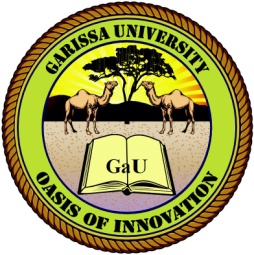 GARISSA UNIVERSITY UNIVERSITY EXAMINATION 2019/2020 ACADEMIC YEAR ONESECOND SEMESTER EXAMINATIONSCHOOL OF BUSINESS AND ECONOMICS FOR THE DEGREE OF BACHELOR OF BUSINESS MANAGEMENTCOURSE CODE: CMD 111COURSE TITLE: BASIC MANAGEMENT SKILLSEXAMINATION DURATION: 2 HOURSDATE: 11/12/2020		                               TIME: 3.00-5.00 PMINSTRUCTION TO CANDIDATESThe examination has FIVE (5) questionsQuestion ONE (1) is COMPULSORY Choose any other TWO (2) questions from the remaining FOUR (4) questionsUse sketch diagrams to illustrate your answer whenever necessaryDo not carry mobile phones or any other written materials in examination roomDo not write on this paperThis paper consists of TWO (2) printed pages               	please turn overQUESTION ONE (COMPULSORY)Differentiate the following terms :Group norms and group cohesiveness 						         [4 marks]Functional groups and task groups					                     [4 marks]State and explain the factors that affect group behavior 				         [4 marks]State some of the roles of members within groups 				                     [6 marks]Discuss the main types of leadership styles						         [6 marks]State and explain some of the Principles of Henry Fayol 				         [6 marks]QUESTION TWODiscuss the bases of power								       [20 marks]QUESTION THREERegardless of the size or the purpose, every group has similar characteristics. State and explain the characteristics of groups 								       [10 marks]Discuss the decision making process						                   [10 marks]QUESTION FOURState the reasons for the emergence of informal groups 				       [10 marks]Effective leadership requires both training and a conducive organizational climate. In reference to this discuss the model developed by Fred.E.Fielders 					       [10 marks]QUESTION FIVEState and explain the three types of informal groups 					         [6 marks]Discuss the functions of managers 							       [14 marks]